Name: ______________________________________	Date: ________________________Student Exploration: Laser ReflectionVocabulary: angle of incidence, angle of reflection, laser, law of reflection, plane mirror, reflectionPrior Knowledge Questions (Do these BEFORE using the Gizmo.) Imagine you shine a flashlight directly at a mirror, as shown below.Draw an arrow showing the direction you think the beam of light will most likely reflect off the mirror.Suppose you tilt the mirror. Draw an arrow showing the direction the beam will most likely reflect off the mirror now.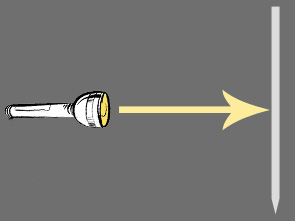 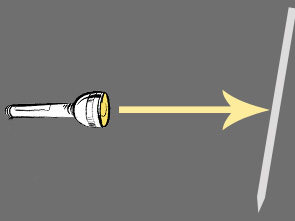 Gizmo Warm-up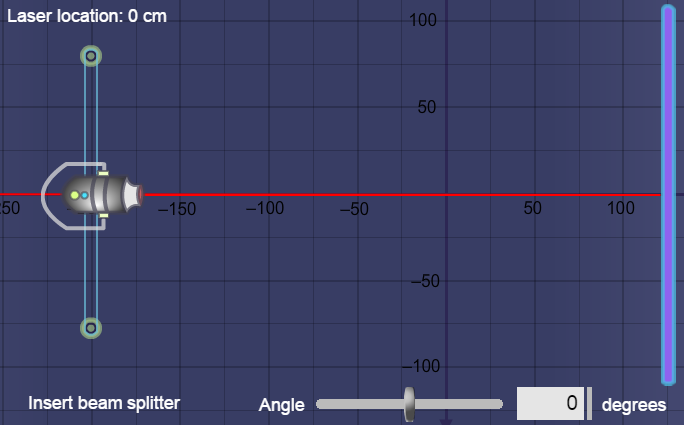 Flashlights produce wide beams of light that have various wavelengths. A laser, on the other hand, is a narrow beam of light with only one wavelength. All the waves in a laser beam are parallel to one another. As a result, lasers are ideal for studying reflection, or how waves bounce off a surface.Using the Laser Reflection Gizmo, you can adjust the position of a laser beam and mirror to study how light behaves when it is reflected.  Drag the Angle slider back and forth. Describe what happens to the reflected laser beam:__________________________________________________________________________________________________________________________________________________Drag the laser up and down. Describe what happens to the reflected laser beam: _________________________________________________________________________________Introduction: A plane mirror is a perfectly flat, smooth surface. In this activity, you will study how plane mirrors reflect light.Question: How does the angle of a mirror determine the angle of the reflected light?Observe: Turn on Show normal. The normal is the dotted line perpendicular to the mirror. The angle of incidence (θi) is the angle between the incoming laser beam and the normal. The angle of reflection (θr) is the angle between the reflected laser beam and the normal.Move the Angle slider back and forth. What do you notice about the sizes of θi and θr? _________________________________________________________________________Measure: Set the Angle to 40 degrees and turn on Show protractor. Each marking on the protractor represents 10 degrees.What do θi and θr equal? 		θi = ____________		θr = ____________Make a rule: What is the relationship between θi and θr? ____________________________ _________________________________________________________________________Turn on Show angles and move the Angle slider back and forth. Was your rule correct?_________________________________________________________________________The law of reflection states that the angle of incidence is equal to the angle of reflection.Gather data: Use the Gizmo to complete the table below. Make a rule: How is the mirror angle related to the angles of incidence and reflection?_________________________________________________________________________Question: How can you use the angle of refraction to determine the shape of a non-planar mirror’s surface?Observe: Turn on Insert beam splitter. How do the seven incoming beams compare with one another? How do the reflected beams compare with one another?__________________________________________________________________________________________________________________________________________________Observe: From the dropdown menu at lower right, select Mirror 1. Unlike the plane mirror, mirror 1 is not flat.Describe how the laser beams changed: ______________________________________________________________________________________________________Why do you think this happened? ______________________________________________________________________________________________________________________________________________________________________________Solve: Turn off Insert beam splitter. Set the mirror’s Angle to 0 degrees and the Laser location to 35 cm. Check that Show angles is on.What are the angle of incidence and angle of reflection (θi and θr)? ______________What does this tell you about the surface of the mirror in this location? ______________________________________________________________________________Move the Laser location to 14 cm. How did the orientation of the beam change? ___________________________________________________________________What does this tell you about the surface of the mirror in this location? ______________________________________________________________________________(Activity B continued on next page)Activity B (continued from previous page)Summarize: What does it mean if the reflected beam is above the incident beam? What does it mean if the reflected beam is below the incident beam?__________________________________________________________________________________________________________________________________________________Collect data: You will now use the laser to map the surfaces of mirrors 1, 2, and 3. In the rows of the table, record each mirror’s angle at all the listed locations. If the beam is deflected downward, the angle is negative. Otherwise the angle is positive.Draw: Use the data you collected to create drawings of the mirrors’ surfaces in the boxes below. Be sure to pay attention to negative signs, which indicate the direction of the angle.Mirror 1	Mirror 2	Mirror 3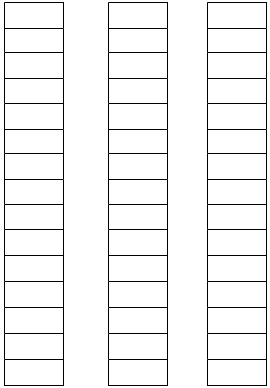 Analyze: Does the law of reflection hold true for mirrors that aren’t flat? Use the Gizmo to explore this question, and describe your findings. __________________________________________________________________________________________________________________________________________________Activity A: Reflection from a plane mirrorGet the Gizmo ready: Set the Laser location to 0 cm.Set the Angle to 25 degrees. Make sure Plane mirror is selected.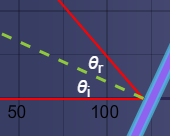 Mirror angleAngle of incidence (θi)Angle of reflection (θr)0°25°50°Activity B: Reflection from non-planar mirrorsGet the Gizmo ready: Turn off Show normal and Show protractor.Set the mirror Angle to 50°.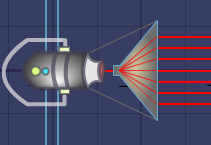 HeightMirror 1 AngleMirror 2 AngleMirror 3 Angle35 cm30 cm25 cm20 cm15 cm10 cm5 cm0 cm-5 cm-10 cm-15 cm-20 cm-25 cm-30 cm-35 cm